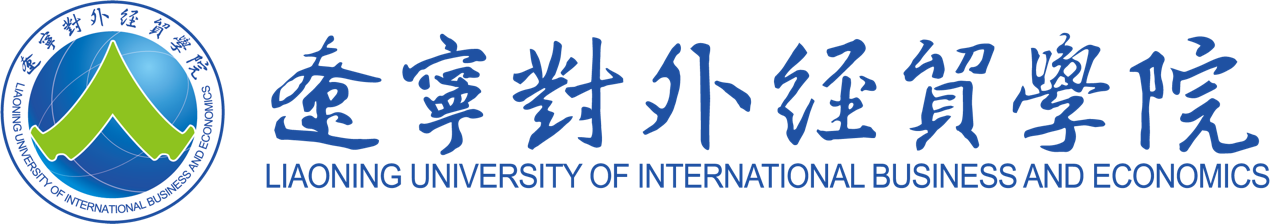 众创空间智慧旅游区建设项目招标文件招 标 人： 辽宁对外经贸学院招标日期：    2022年1月11日目  录第一部分  招标要求说明	1一、	投标邀请书	1二、	标的概况	2三、	投标单位资格条件	3四、	投标文件的编制及投递	3（一）投标文件内容	3（二）投标安排	3（三）投标文件的递交要求	4五、	中标通知和合同签订	4六、	设备验收标准	4七、	交货时间与付款方式	4八、	售后服务要求	5九、	其他事项	5第二部分  投标书格式	7一、封面	8二、投标函	9三、法定代表人身份证明、资格证明书或授权委托人身份证明、授权委托书（原件）	10四、服务承诺书	12五、资料文件	13六、报价文件	16第一部分  招标要求说明根据辽宁对外经贸学院众创空间智慧旅游区建设项目要求。现决定对此招标，发出招标文件，凡符合招标文件要求的厂商均可按要求填写投标文件，参与投标。投标邀请书致：各投标单位辽宁对外经贸学院投资建设的  众创空间智慧旅游区建设项目  进行招标，现正式邀请贵单位前来施工投标。请贵单位收到本招标文件后，认真阅读各项内容，进行必要的投标准备，并按照招标文件的要求详细填写和编制投标文件。招标人将按照本招标文件投标须知确定的时间、地点开标，请投标人携带本投标须知要求的相关资料准时出席，否则视为弃权处理。1.招标项目：众创空间智慧旅游区建设项目2.建设地点：众创空间 401 智慧旅游区3.工程规模：详见标的概况招标人：辽宁对外经贸学院 资源保障中心地  址：辽宁省大连市旅顺经济开发区顺乐街33号 联 系 人：武健	王洪岩联系方式：0411-86208792辽宁对外经贸学院2022年1月4日标的概况设备清单及参数（一）A包：LED屏幕显示系统：（二）B包：音响系统、虚拟现实设备及系统集成投标单位资格条件在中国境内注册的具有独立企业法人资格的厂商或代理经销商；注册资金不低于人民币200万元。有较好的质量管理体系和产品信誉度。售后服务无劣迹，在大连地区有工商注册售后与维修机构。投标文件的编制及投递（一）投标文件内容投标书封面应注明“辽宁对外经贸学院众创空间智慧旅游区建设项目投标书、项目名称、投标单位、投标日期”并加盖公章。  投标报价：按标书报价。包括设备费、材料费、工时费、运输费、安装调试费、保修期内所发生的一切费用、总价。售后服务承诺书。投标文件一式6份，正本1份，副本5份，纸张幅面为A4，激光打印。企业法人营业执照、税务登记证、法定代表人身份证明文件、法定代表人授权书、授权委托人身份证明等复印件。所投产品厂家授权、授权经营(生产)证明书、产品资质证明及产品图片。（二）投标安排1.送达标书时间：2022年1月10日上午10：00前2.标书送达地点：辽宁对外经贸学院 实验中心 A3063.开标时间：2022年1月11日 上午 9:004.开标地点：辽宁对外经贸学院 主楼 2018（三）投标文件的递交要求1.投标单位须装袋密封，并加盖单位公章。2.未按上述要求提交的标书按废标处理。3.投标单位未按招标书要求编制投标书的为废标。 中标通知和合同签订1.经过学校招投标工作委员会研究，汇报校领导后，确定中标单位，并签订买卖合同。在开标后一周内，学校将会通知中标单位。中标单位应在接到通知后，与我校协商签订买卖合同。逾期没有收到中标通知的单位，即为落标。招标单位不向落标单位解释原因。2.中标单位未按中标通知书要求时间与我院签订买卖合同的，按违约处理。3.双方在签订合同时招标单位有权对所需设备的数量予以增减。设备验收标准1.提供的设备必须是原厂正规合格产品。2.设备验收严格按照投标书及合同要求的权利和义务进行。3.设备验收时间以学校教学安排为准，时间从一个月到一个学期不等。交货时间与付款方式交货时间以合同约定时间为准。学校每年进行两次集中付款，分别为3月份、9月份，具体付款时间以合同签订时间为准。款项支付分两次完成，支付比例分别为：第一年， 合同金额的90%；第二年，合同金额的10%。售后服务要求1.所有硬件设备至少提供五年的免费保修服务，软件提供至少五年免费升级服务。2.投标单位质保期自设备安装调试完毕之日起算。投标货物或其零部件在质保期内如出现质量问题应免费更换，保质期外应成本价维修。3.投标单位在大连地区必须有稳定、强有力的售后服务队伍，售后服务及时，态度优良，且必须在投标书中单独提供一份切实可行的售后服务承诺书。4.在质量保证期内，当系统或设备发生故障时，投标人技术支持人员应接到电话即予响应，积极指导招标人员排查故障；若无法解决问题，卖方应在24小时内派员到达现场排除故障；若仍无法排除，应立即给予调换备件或整台设备，以保证招标人正常工作，由此所发生所有费用均由投标人承担。其他事项1.以上设备安装工程所需的一切线材、辅材等必须使用正规厂家的优质产品质量达到国家标准；线材、辅材、工程费用等都包含在报价中；2.上述技术要求是对本项目的基本要求，并未对一切细节做出全部详细规定，也未充分引述有关标准和规范的条文，投标人所有与本项目有关的技术标准均应不低于报价时已颁布的国家和行业标准，或相应的国际标准的有关条文。使用最新的专利和保密专利需特别说明。3.如有必要，投标人须提供投标产品的样品，携带至开标现场。4.上述技术要求是对本项目的基本要求，并未对一切细节做出全部详细规定，也未充分引述有关标准和规范的条文，投标人所有与本项目有关的技术标准均应不低于报价时已颁布的国家和行业标准，或相应的国际标准的有关条文。使用最新的专利和保密专利需特别说明。第二部分  投标书格式一、封面二、投标函三、法定代表人身份证明、资格证明书或授权委托人身份证明、授权委托书（原件）四、服务承诺书五、资料文件：1）营业执照（复印件）2）资质等级证书（复印件）3）税务登记证、财务审计报表（复印件）4）过去三年投标人完成的类似规模的工程及证明文件（施工承包合同的首页和尾页）5）没有重大违法记录的声明6） 拟参建本工程项目的现场管理和实施合同的主要人员资格表（附专业资格证书）7）项目经理履历表8）为实施本工程投标人拟投入的主要设备六、报价文件：1）报价函2）仪器设备报价明细表3）材料清单4）投标人所需做的其它说明一、封面.                项目投 标 文 件项目名称：                          .投 标 人：                          （盖章）法人代表：                          .日    期：                          .二、投标函致：  辽宁对外经贸学院   .1、根据已收到的                   项目的招标文件 ，遵照《中华人民共和国招标投标法》的规定，我单位经考察现场并详细研究上述项目招标文件的投标须知、合同条款、技术规范和其他有关文件后，我方完全无任何附加条件，承认招标文件中各项条款。我方愿意按照招标文件中各项条款的要求，以大写           万人民币的投标报价，按上述合同条款的条件固定总价承包上述项目的施工、竣工和保修。2、一旦我方中标，我方保证在签订施工合同后的      日内开工，在                天（日历日）内竣工并移交整个项目。质量标准为  合格  。3、如果我方中标，我方将按照招标文件和合同条款的规定提交规定数额的履约保证金，并对此承担责任。4、我方的其他优惠条件：                                  5、我方同意在招标文件中规定的投标有效期内，本投标文件始终对我方有约束力且随时可能按此投标文件中标。6、除非另外达成协议并生效，你方的中标通知书和本投标文件将构成约束我们双方的合同。法定代表人或委托代理人（签字盖章）：  公司名称（盖章）：地   址：                               日  期：三、法定代表人身份证明、资格证明书或授权委托人身份证明、授权委托书（原件）法定代表人资格证明书（法定代表人参加报价的，出具此证明书）单位名称：地    址：姓    名：性    别：年    龄：职    务：系             的法人代表，为施工的                    项目，签署上述项目的投标文件、签署合同和处理与之有关的一切事物。特此证明投标人（盖章）：日期：注：后附法定代表人的身份证复印件授权委托书（授权代表人参加报价的，出具此授权委托书）本授权委托书声明：我            （姓名）系            .  （投标人名称 ）的法定代表人，现授权委托                （单位名称）的           （姓名）为我公司代理人，以本公司的名义参加                 （招标人）的                         项目的投标活动。代理人在开标、评标、合同谈判过程中所签署的一切文件和处理与之有关的一切事务，我均予以承认。代理人无转委托权，特此证明。代理人：						性别：						年龄：单  位:						部门: 						职务：投标人：（盖章）法定代表人：（签字、盖章）日 期 ：      年   月   日注：后附法定代表人及委托代理人的身份证复印件四、服务承诺书服务承诺书五、资料文件营业执照（复印件）资质等级证书（复印件）税务登记证、财务审计报表（复印件）近三年已完成类似工程项目证明文件（施工承包合同的首页和尾页）参加采购活动前3年内在经营活动中无重大违法记录的声明辽宁对外经贸学院：我单位参加本次采购活动前3年内在经营活动中没有重大违法记录，特此声明。报价供应商名称：        （加盖公章 ）       。法定代表人或其授权代表人：     (签字)       。日          期：         年       月      日六、报价文件报价函辽宁对外经贸学院：供应商名称 授权 代表人姓名、职务 为我方代表，参加你单位组织的    采购项目名称    的有关活动，并对此采购项目进行报价。为此，我方按采购文件规定提供货物及服务的报价：详见最终报价单。一、我方同意在采购文件中规定的开标日起90天内遵守本报价文件中的承诺且在此期限期满之前均具有约束力。二、我方保证遵守采购文件的规定，如果本公司违反采购文件要求，我方的报价保证金可以被你单位没收。如果开标后在规定的报价有效期内撤回报价，我方的报价保证金可以被你单位没收。三、我方承诺已经具备采购文件中规定的参加采购活动的合格供应商应当具备的条件。我方愿意向你单位提供任何与本采购项目报价有关的数据、情况和技术资料，并根据需要提供一切承诺的证明材料，并保证其真实、合法、有效。四、我方保证尊重招标委员会的评标结果。五、我方承诺接受采购文件中采购合同条款的全部条款且无任何异议。如果我方中标，我们将按采购文件的规定，保证忠实地履行双方所签订的采购合同，并承担采购合同规定的责任和义务。六、我方承诺采购单位若需追加采购本采购项目采购文件所列货物及相关服务的，在不改变采购合同其它实质性条款的前提下，按相同或更优惠的价格保证供货和服务。七、我方将严格遵守《中华人民共和国政府采购法》的有关规定，若有下列情形之一的，接受你单位及相关监督管理部门对我方施以采购金额5‰以上10‰以下的违约处罚，列入不良行为记录名单，在1至3年内禁止参加采购活动；有违法所得的，提请有关行政部门没收违法所得；情节严重的，提请工商行政管理机关吊销营业执照；构成犯罪的，提请司法部门依法追究刑事责任：（1）提供虚假材料谋取中标的；（2）采取不正当手段诋毁、排挤其它报价人的；（3）与采购单位、其它报价人或者采购代理机构恶意串通的；（4）向采购单位、采购代理机构行贿或者提供其它不正当利益的；（5）在采购过程中与采购单位进行协商谈判的；（6）拒绝有关部门监督检查或提供虚假情况的。八、我方已阅读并完全理解本采购文件的全部内容，承诺遵守全部内容，自觉抵制采购领域商业贿赂行为。与本供应商有关的一切往来通讯请寄：地址：邮编：联系人：电话：传真：仪器设备报价明细表单位：元（人民币）填表说明：表中的包号、产品名称及数量应与“装修清单及具体要求”的相应内容一致。材料清单单位：元（人民币）投标文件主要内容汇总表法定代表人：（签字或盖章） 公司名称（盖章）： 地址：日期：        年        月       日投标人所需做的其它说明序号名称数量功能需求1LED屏幕显示系统11.像素间距（mm）：≤1.87；2.像素密度（点/㎡）：≥284089点/㎡；3.模组尺寸：≤320mm*160mm；4.显示面积：≥7.04米（宽）*2.08米(高)；5.温度范围（℃）：工作温度：0—40存储温度：-10—50；7.湿度范围（RH）：工作：10-80%（无凝露）储存：10-85%；6.亮度均匀性≥98%；7.色度均匀性±0.002（Cx,Cy之内）；8.外观结构：显示单元墨色均匀性，白平衡色温6000K-8000K；9.屏体色温2500K-10000K可调；灰度：刷新率不变：100%亮度，16bits灰度：70%亮度，15bits,50%亮度，13bits；20%亮度，12bits灰度；10.亮度：0-800CD/㎡可调；11.亮度调节：手动/自动/程控；12.水平视角/垂直视角：160°/150°；13.整屏拼缝和平整度≤0.1mm；14.寿命典型值：≥10万小时；15.功耗（W/㎡）：峰值功耗：＜600平均功耗：＜260；16.最高对比度：≥5000:1；17显示屏体必须采用箱体结构，包含大屏幕所需要的电源、接收卡、LED控制管理软件、配电柜、线材、钢结构、装饰及包边等。18.大屏幕可以与实验室内其他设备兼容。序号名称数量功能需求1视频处理器11.拼接处理器采用纯硬件模块化插卡式架构，无内置PC/X86/X64架构硬件，无病毒感染、非法入侵和系统崩溃的危险；2.单台设备最大规模支持8路高清信号输入，160路高清信号输出。（提供CNAS机构认可的第三方权威检验报告）；3.电信级的背板交换架构，背板为每路高清信号单独提供6.25Gbps串行带宽，单输入板25Gbps带宽，单输出板50Gbps带宽，背板总带宽大于2T；4.输入卡可混插到输入和输出槽位，具备输入输出通用混插插槽。提供CNAS机构认可的第三方权威检验报告）；5.平均故障时间间隔（MTBF）大于100000小时，保证设备正常稳定运行；6.支持DL-DVI、HDMI、HDbaseT 4K@30Hz信号输出；7.支持SDI、HDMI、VGA、CVBS、YPbPr、IP、DVI、HDBaseT等信号的混合输入，DVI-M输入卡，单张输入卡可同时支持HDMI/DVI/VGA/YPbPr/Cvbs所有标准输入，支持3G SDI 60Hz输入，输出支持DVI、HDMI、VGA、Dual-link DVI、SDI、HDBaseT等信号；8.输出画面支持4K信号之间以及4K信号与普通HD、SD信号混合拼接、叠加、跨屏、缩放、分割功能；9.支持单接口1920x1200@120Hz、3840x1200@120Hz等分辨率主动立体信号输入；10.支持输入多接口8K-16K信号保证所有输出同步，8K-16K显示不撕裂、不丢帧、高度同步；11.支持系统全同步、非同步和内部源同步模式；具有单独板卡支持VESA、BNC 3D信号输入输出。支持Nvidia 3D vision、DLP link、IR主动立体；12.支持主动立体信号与非立体信号混合开窗，多路主动立体信号同时输入同步保持功能；13.输入输出延迟低于2帧；（提供CNAS机构认可的第三方权威检验报告）14.支持全屏信号源预监、大屏图像回显功能，最多支持256路信号的同时预监和回显；15.输入热备份功能选项卡，支持自动切换丢失信号源到备份信号源；2中控系统11.ARM111GHZCPU，1G内存，2GFlash闪存；2.支持SSL加密技术、A-Control技术；支持SNMP，内置防火墙；3.内置WEBSERVER，兼容KNXEIB成员的产品，支持楼控协议MODBUS，BACNET等；4.支持浏览器B/S模式控制，支持IPAD、ANDROIDC/S控制模式；5.支持模块及COMPILER+语言编程方式，使系统更加智能、方便、稳定；6.支持OAOUTLOOK会议预约，FLASH、虚拟仿真二次接口编程；7.支持受控设备双向实时状态反馈功能及WIFI视频回放；8.支持TCP/IP控制模式，UDP控制协议；9.A-NET、A-NET2双总线技术,可扩充达1024个网络设备（如：面板、触摸屏、调光器、电源控制器、音量控制器等）；10.最大8路独立可编程RS-232/422/485控制接口，用户可编程设置多种控制协议和代码；11.8路独立可编程的红外发射接口，支持红外转串口，支持控制多台相同或不同的红外设备及串口设备；12.8路弱电继电器接口；13.8路数字输入/输出IO接口,通过扩展以太网控制接口实现计算机远程控制；14.支持USB2.0和以太网编程通讯；15.支持本地控制，透过云平台服务，不需要固定IP实现远程控制；16.国际通用宽适配电源设计（AC100~240V），适用任何国家和地区;17.提供开放式的可编程控制平台及开发包、人性化的中文操作界面和交互式的控制结构；18.镜面外观，1U金属机箱设计，符合国际机箱标准，可安装于任何19英寸的机柜上。19.全面支持远程网络控制，内建网络接口，支持网络级联，支持IOS（IPad/iphone)、android（安卓）、传统射频触屏手持终端，通过wifi与主机通讯；20.可扩展电力载波通讯功能，让电网所在的500米范围无需布线即可控制；21.主机能串口环出，串口1-8，任意一个输入，可以从另外一个串口环出；22.支持双代码的控制，即一键发二种代码；23.自定义情景存贮及场景调用功能24.时间轴多线程事件功能，应用于展示互动；25.支持系统自动云诊断、云备份、云恢复；26.系统支持主机自备份功能。3图形工作站11.专业绘图设计3D渲染型台式机，流畅播放3D场景及3D程序，专门针对虚拟现实高强度三维应用所优化，在64位Windows平台上实现高性能专业图形运算；2.支持500万面超大规模虚拟现实场景实时漫游，帧率不低于30FPS，支持16倍抗锯齿，32倍各项异性过滤；3.预装Windows 10 64位专业中文版操作系统，免费提供虚拟仿真实验教学软件安装调试服务；4.整机一年质量保证，三年上门维修服务；5.搭载最新一代英特尔志强E5系列处理器，主频不低于3.0GHz；6.支持64GB DDR4 MHz内存，助力各项操作流畅进行，本机配置16GB；7.采用NVIDIA Quadro P系列专业图形处理显卡，显存不低于16GB，具备高分辨率及图像处理能力；8.系统运行硬盘采用 256GB固态硬盘，搭配1TB独立存储空间；9.支持maya/3dmax建模软件实时渲染开窗口：支持窗口位置自定义、分辨率自定义，显示方式支持上下格式/左右格式/深度图像；4音响系统1一、音箱*41．频率响应：20Hz-20KHz(±0.5dB)2．输入灵敏度和阻抗：8Ω3．功率：40W4．灵敏度92DB二、功放*21．立体声功率：8Ω450W*2,4Ω720W*22．THD:0.05%1/8功率1KHz3．信噪比：102dB4．频率机功响应：20Hz-20KHz(±0.5dB)5．输入灵敏度和阻抗音乐：0.3V/22K6．输入灵敏度和阻抗7．话筒：0.017V/3.3K8．整机功耗：1480W9．输出连接：2组接线插或专业输出插连接10．结构：一体化钢板三、调音台*11．10个输入通道2．6个话筒输入3．2组立体声线路输入4．低噪声，高精度话筒放大器5．内置通道压缩器/3段式通道均衡器6．一个辅助发送7．一个立体声回送四、话筒*11．频率范围：UHF640MHz-690MHz2．调制方式：宽频FMModulationmode:broadbandFM3．可调范围：50MHz4．通道数目：2×1005．频率稳定度：±0.005%6．动态范围：100dB7．最大频偏：±45KHz8．音频回应：80Hz-18KHz（±3dB)9．综合信噪比：>105dB10．综合失真：<0.5%使用距离：80米5交换机11.端口:48个10/100/1000Base-T以太网2.速度:10/100/1000Mbps3.VLAN:4K4.尺寸:442.0mm×220.0mm×43.6mm5.重量:≤5kg6.MAC地址表:16K7.缓存:256MB6多功能操作台11.支持双人同时操作，桌面银闪光台面，可以定制；2.可调节托盘、高级锁具、鼠标走线孔；3.宽1250MM*高600MM*深950MM，根据现场定制；4.带并机孔，支持多台级联；5.标准19机架；6.主体框架≥1.5MM，承重梁≥2.0MM，台面防火板≥25MM；7分体式沉浸式显示头盔61.屏幕：2个3.5英寸AMOLED；2.分辨率：单眼分辨率1440 x1600，双眼分辨率为3K（2880x1600）；3.刷新率：90Hz；4.视场角：110度；5.音频输出：Hi-ResAudio认证头戴式设备Hi-ResAudio认证耳机（可拆卸式）支持高阻抗耳机；6.音频输入：内置麦克风；7.连接口：USB-C3.0、DP1.2、蓝牙；8.传感器：SteamVR追踪技术、G-sensor校正、gyroscope陀螺仪、proximity距离感测器、瞳距感测器；9.人体工学设计：可调整镜头距离（适配佩戴眼镜用户）；可以调整瞳距；可调试耳机；可调试头带。10.单套设备最大跟踪范围：7m×7m；11.按键数量：5；12.跟踪：使用跟踪设备进行运动捕获具有振动反馈；13.通信方式：无线通信；8沉浸式设备主机系统61.虚拟现实专业应用型台式机，流畅播放3D场景及3D程序，专门针对虚拟现实高强度三维应用所优化，在64位Windows平台上实现高性能专业图形运算；2.支持500万面超大规模虚拟现实场景实时漫游，帧率不低于30FPS，支持16倍抗锯齿，32倍各项异性过滤；3.提供虚拟仿真实验教学软件安装调试服务（需提供预装虚拟仿真实验教学软件设计单位提供的软件安装产品配置确认函）；4.预装Windows 10 64位中文版操作系统，整机一年质量保证，三年上门维修服务；5.搭载最新一代英特尔酷睿I7处理器，主频不低于3.0GHz；6.支持64GB DDR4 内存，助力各项操作流畅进行，本机配置16GB；7.采用NVIDIA GeForce GTX 系列高配置图形处理显卡，显存不低于8GB，具备高分辨率及图像处理能力；8.系统运行硬盘采用 256GB固态硬盘，搭配1TB独立存储空间；9.专业绘图专用显示器，高清宽屏图像显示，超窄边设计；9AR交互设备11.感知尺寸：43寸；2.边框类型：超薄结构；3.触控点位：10点电容（可扩展）；4.响应速率：3-5MS；5.感应限制：无需压力，无限次数；6.感知分辨率：39727*39727；7.魔卡识别：支持五只魔卡识别交互（同时三只）支持虚拟魔卡；8.防误触性能：算法防误触，防串码，抗干扰；9.防丢点性能：最大66.67%丢失可正常识别；10.识别容错：最大支持50%损坏下正常识别；11.识别帧率：最高750帧/秒；12.线性偏差：±1MM；13.透光率 100%（无玻璃），95%（有玻璃）；14.触控协议 HID,TUIO,FLASH；15.驱动程序 HID免驱芯片；16.SDK 2D/3D SDK开发接口，支持多种引擎，多种开发语言；17.感应工艺 G+G工艺；18.强光阻隔 抗150000流明强光；10强弱电缆线和开关11.吊顶、地板内PVC硬质阻燃管及配件，内穿2.5m㎡塑铜线，分色布线。2.材料选用昆明电缆厂电线，3.阻燃管内穿线不超过3根。4.管内电线不得接头，分线处用分线盒。5.电线均不得出现裸露，PVC管无破损，电路通畅。11机柜11.符合ANSI/EIA RS-310-D、IEC297-2、DIN41491、PART1、DIN41494、PART7、GB/T3047.2- 92 标准，兼容 ETSI 标准；2.外观设计高贵典雅，工艺精湛，尺寸精密，全数控精密加工；3.单开平板六角网孔前门，双开平板六角网孔后门；4.镀铝锌板材质方孔条与安装梁，设备安装时自动等电位；5.无锐边方孔条,使您在安装维护中不割伤手；6.三段式底板部件，中间盖板可按需打开，三段式快开侧门，每段可单独打开，各主要部件预置有接地钉，接地钉带护罩；7.前后门配高级典雅锁；8.轧制九折成材，承重能力超过1000KG；9.宽600mm，深800mm，高2000mm，容量42U；12沉浸式显示配套桌椅1高端现代风格座椅，支持VR设备安装和走线，附带主机放置区域，专门的头盔收纳区域，线材收纳后不凌乱。【沉浸式显示配套桌椅和VR设备配套，不需要学校单独购买，由公司负责采购】13系统集成11.负责大屏幕与其他设备的连接、调试工作，必要时提供相应线材。2．教室地面、墙面开槽走线。投标人承诺内容：                  投标人法定代表人签字：                 日期：    年   月   日承诺内容：                  投标人法定代表人签字：                 日期：    年   月   日项目名称工程规模开竣工日期备注**大学计算机采购项目**万元**年*月*日至**年*月*日序号产品名称品牌数量单价……序号材料名称品牌数量单价……项目名称投标人投标范围投标报价（万元）仪器设备费（大写）仪器设备费（大写）仪器设备费（大写）仪器设备费（大写）仪器设备费（大写）（小写）投标报价（万元）材料费（大写）材料费（大写）材料费（大写）材料费（大写）材料费（大写）（小写）投标报价（万元）工时费（大写）工时费（大写）工时费（大写）工时费（大写）工时费（大写）（小写）投标报价（万元）******************************（小写）投标报价（万元）******************************（小写）投标报价（万元）******************************（小写）总计(大写)(大写)(大写)(大写)(大写)（小写）二次报价（二次报价为招标现场填写）（二次报价为招标现场填写）（二次报价为招标现场填写）（二次报价为招标现场填写）（二次报价为招标现场填写）（二次报价为招标现场填写）投标工期投标质量项目经理级别编号备注（其他优惠条件）（其他优惠条件）（其他优惠条件）（其他优惠条件）（其他优惠条件）（其他优惠条件）